Dear hockey parents and players,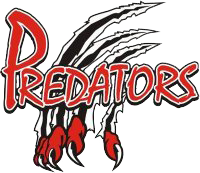 The success of our program and development of your player is, in part, directly related to the quality of our coaching.  It is critical to our program that we receive feedback that can be an aid for coaches to make adjustments to their coaching practices.  The Executive and the Coaching Selection Committee would appreciate all of our parents and players completing an evaluation for each of their coaches.  Please feel free to submit multiple copies so that you can evaluate each coach (head coach and assistants).  Thank you for your time.                                                                                    
------------------------------------------------------------------------------------------------------------------------------------------		                              Rating Scale:1 = Poor,  5 = ExcellentTeam Name	_______________________Coach’s Name   _______________________Did the Coach communicate with parents?				1  2  3  4  5       _____Did the Coach communicate with players?				1  2  3  4  5       _____Were practices planned and organized?					1  2  3  4  5       _____Was ice time used efficiently?						1  2  3  4  5       _____Was the Coach prepared for games?					1  2  3  4  5       _____Did the Coach enforce discipline within the team?			1  2  3  4  5       _____Did your child have a positive year?					1  2  3  4  5       _____Was there an improvement of your players’ skill?			1  2  3  4  5       _____Was the Coach’s public conduct at games acceptable?			1  2  3  4  5       _____Rate your overall satisfaction with the Coach.				1  2  3  4  5       _____  Would you recommend this coach for next year?			Yes   No           _____Comments are encouraged and welcomed.Completed by	___________________________